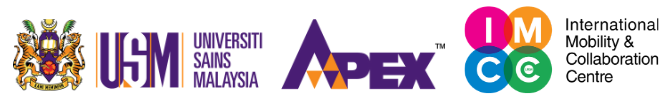 International Mobility & Collaboration Centre (IMCC)Universiti Sains MalaysiaExchange Nomination FormAcademic Session 2022/2023Semester I (Fall Semester)(17 October 2022 – 26 February 2023)Semester II (Spring Semester)(27 March – 6 August 2023)Coordinator’s Signature & Stamp_____________________________ (Coordinator’s Full Name)Date:Name of UniversityCoordinator NameCoordinator Email AddressStudents DetailsStudents DetailsFull Name (as in passport)Level of StudyPassport NoStudent’s EmailGenderStudy Duration in USM One Semester (6 Months)     Two Semesters (12 Months)Commencement Date Semester I (October)             Semester II (March)Full Name (as in passport)Level of StudyPassport NoStudent’s EmailGenderStudy Duration in USM One Semester (6 Months)     Two Semesters (12 Months)Commencement Date Semester I (October)             Semester II (March)Full Name (as in passport)Level of StudyPassport NoStudent’s EmailGenderStudy Duration in USM One Semester (6 Months)     Two Semesters (12 Months)Commencement Date Semester I (October)             Semester II (March)Full Name (as in passport)Level of StudyPassport NoStudent’s EmailGenderStudy Duration in USM One Semester (6 Months)     Two Semesters (12 Months)Commencement Date Semester I (October)             Semester II (March)Full Name (as in passport)Level of StudyPassport NoStudent’s EmailGenderStudy Duration in USM One Semester (6 Months)     Two Semesters (12 Months)Commencement Date Semester I (October)             Semester II (March)Full Name (as in passport)Level of StudyPassport NoStudent’s EmailGenderStudy Duration in USM One Semester (6 Months)     Two Semesters (12 Months)Commencement Date Semester I (October)             Semester II (March)